Comparing Fractions of a Whole Behaviours/StrategiesComparing Fractions of a Whole Behaviours/StrategiesComparing Fractions of a Whole Behaviours/StrategiesComparing Fractions of a Whole Behaviours/StrategiesStudent takes a square, butstruggles to partition it into equalparts, and parts are not equal.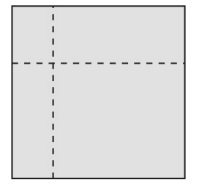 Student partitions wholes into2 and 4 equal parts, but struggles to partition whole into 8 equal parts.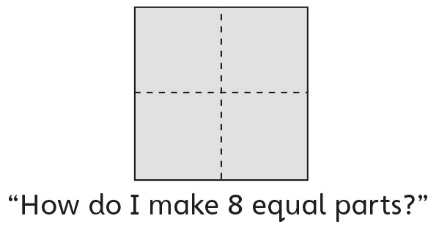 Student partitions wholes intoequal parts, but struggles to prove that they are equal.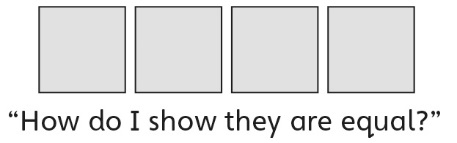 Student partitions wholes into equal parts, but struggles to name the unit (does not know fraction words).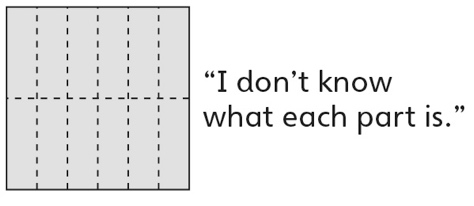 Observations/DocumentationObservations/DocumentationObservations/DocumentationObservations/DocumentationStudent partitions wholes intoequal parts and names the unit,but does not realize that dividinga whole into more equal partsproduces smaller parts.Student partitions wholes into equal parts and names the unit, but does not realize that dividing a whole into smaller parts produces more parts.Student partitions wholes intoequal parts and names theunit, but struggles to use mathlanguage to compare parts.Student successfully partitionswholes into equal parts, namesthe unit, and relates the size of the parts to the number of equal parts in a whole.Observations/DocumentationObservations/DocumentationObservations/DocumentationObservations/Documentation